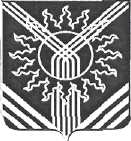 Отдел по управлению муниципальным имуществом администрации Асбестовского городского округаРАСПОРЯЖЕНИЕ«14» _января_ 2019							          № ____ г. АсбестОб утверждении аукционной документациии создании аукционной комиссииВ соответствии с Федеральным законом от 13 марта 2006 № 38-Ф3 «О рекламе», Федеральным законом от 06 октября 2003 года № 131-ФЗ «Об общих принципах организации местного самоуправления в Российской Федерации», Законом Свердловской области от 20 июля 2015 года № 85-ОЗ «О перераспределении отдельных полномочий в сфере рекламы между органами местного самоуправления городских округов и муниципальных районов, расположенных на территории Свердловской области, и органами государственной власти Свердловской области», решением Думы Асбестовского городского округа от 28.05.2015 № 59/6 «Об утверждении правил размещения наружной рекламы в Асбестовском городском округе», постановлением администрации Асбестовского городского округа от 28.12.2016 № 659-ПА «Об утверждении Концепции оформления и размещения объектов наружной рекламы и информационных конструкций (вывесок) на территории  Асбестовского городского округа», постановлением администрации Асбестовского городского округа  № 689-ПА от 27.12.2018 «Об утверждении Схемы размещения рекламных конструкций на территории Асбестовского городского округа в новой редакции» распоряжения администрации Асбестовского городского округа от 20.12.2018            № 827-РА «О проведении аукциона на право заключения договора на установку и эксплуатацию рекламных конструкций, расположенных в границах Асбестовского городского округа:Утвердить аукционную документацию - извещение о проведении открытого аукциона на право заключения договоров на установку и эксплуатацию рекламных конструкций (Приложение).Провести открытый аукцион на право заключения договоров на установку и эксплуатацию рекламных конструкций. Создать аукционную комиссию в составе:Председатель комиссии: Великанова Ю.В. – начальник отдела по управлению муниципальным имуществом администрации Асбестовского городского округа;Члены комиссии: Кирьянова Л.И. – Первый заместитель главы администрации Асбестовского городского округа.Крылова Н.В. – депутат Думы Асбестовского городского округа;Гарипов Р.З. – депутат Думы Асбестовского городского округа;Воробьева А.А. – главный специалист Финансового управления администрации Асбестовского городского округа;Ульзутуева Е.О. – главный специалист юридического отдела администрации Асбестовского городского округа;Ермолина О.Е.– главный специалист  отдела по управлению муниципальным имуществом администрации Асбестовского городского округа.Начальник отдела               			                              Ю.В. Великанова